MEZINÁRODNÍ DEN ŽEN V ÚSTÍ NAD LABEMMezinárodní den žen tradičně uspořádal OV KSČM spolu s okresním svazem seniorů. V restauraci domu kultury se sešlo kolem 120 účastníků. V projevu PaedDr. Květoslava Čelišová vyzdvihla nezastupitelnou roli žen v naší společnosti, v rodině, ale i na různých pracovištích. Zmínila se i o nepříliš dobré situaci v zastupitelstvu města, kde malá akceschopnost vedení, zatím nepřispívá zdárnému rozvoji města. Také nevraživost mezi koalicí a opozicí je na pováženou. Nevybíravé útoky na některé zastupitele i občany města nemají v poslední době obdoby. Doktorka Čelišová popřála v závěru svého projevu ženám hodně sil, zdraví a spokojenosti.Samotná oslava se vydařila, kytička ženám, zábava při hudbě, mažoretky. Podívejte se na několik fotografií.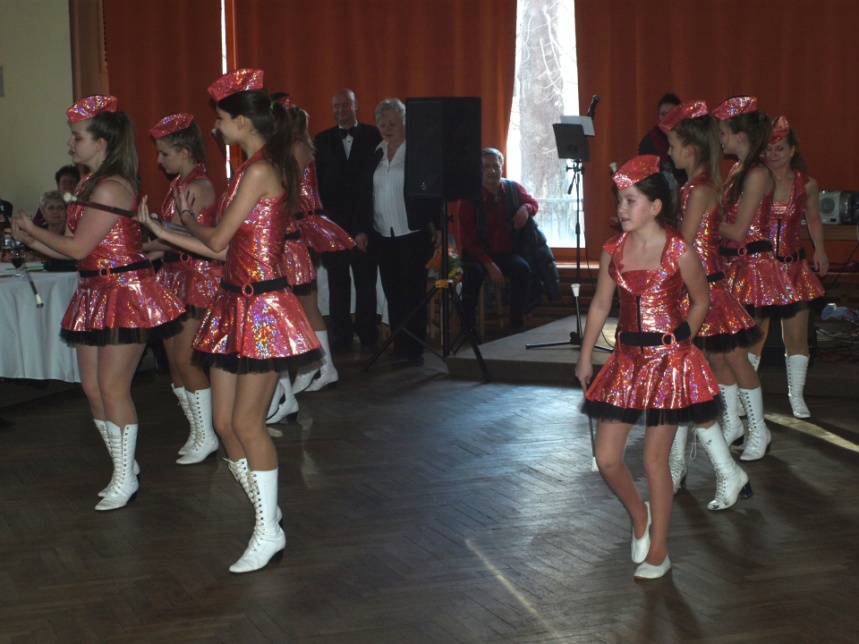 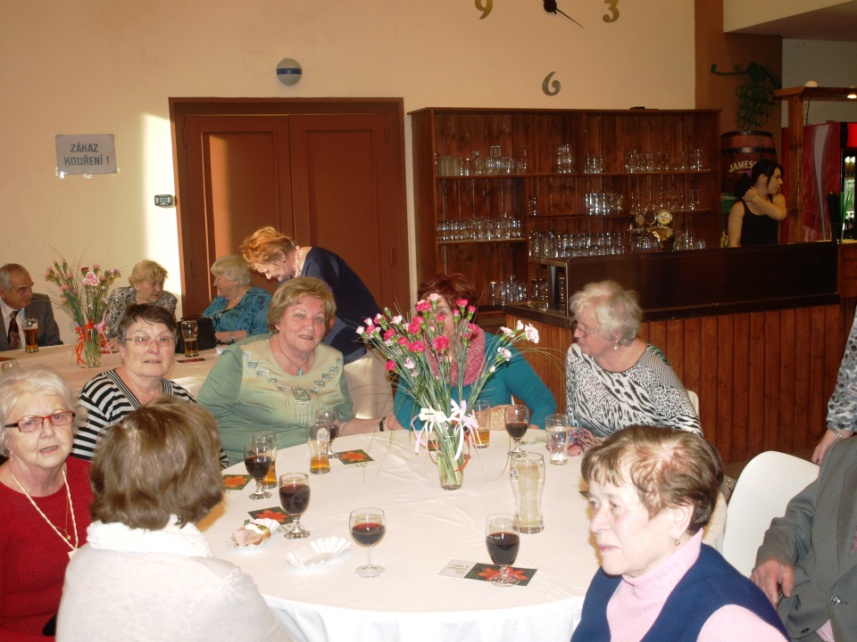 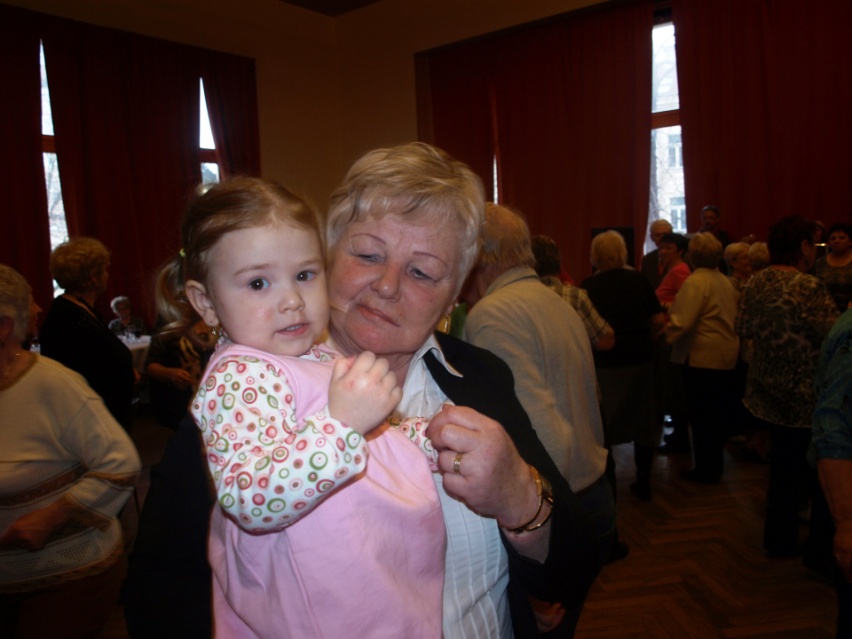 